VERKLARING:Bij deze geef ik, als ouder/verzorger/wettelijk vertegenwoordiger vanVoor- en achternaam kind:Geboortedatum kind:toestemming aan volleybalvereniging De Boemel om onderstaande gegevens van genoemd kind op de site en social media van de club te plaatsen:Voor- en achternaam ten behoeve van bekendmaking van de indeling van de teams op de siteTeamfoto’s op de site en foto’s die betrekking hebben tot activiteiten van de club, waarop hij/zij voorkomt Ik ben ervan op de hoogte dat ik deze toestemming ten alle tijde kan intrekken door het sturen van een mail naar de ledenadministratie van De Boemel: sanneburger@live.nlPlaats:Datum:Naam:Handtekening:Dit formulier dient ingeleverd te worden bij de ledenadministratie van de Boemel. Het adres daarvan is:Dit formulier dient ingeleverd/gemaild te worden bij de ledenadministratie van de Boemel.                      Het adres daarvan is :Ledenadministratie de BoemelSanne BurgerRegelhaalder 15,1749 KM WarmenhuizenE-mail: sanneburger@live.nlDe ingevulde gegevens worden gebruikt conform onze privacy policy, die u kunt vinden op onze website.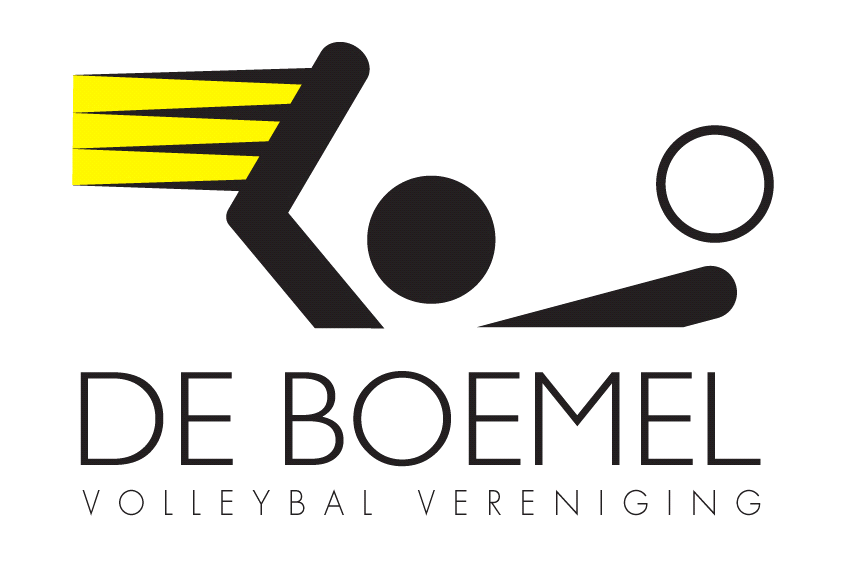 